REPUBLIQUE TUNISIENNE***********MINISTERE DE L’ENSEIGNEMENT SUPERIEUR ET DE LA RECHERCHESCIENTIFIQUE*********** Université de MonastirInstitut Supérieur des Sciences Appliquées & Technologie de Mahdia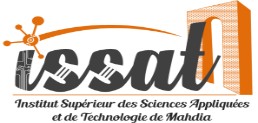 ***********TDR-02/2023 : PAQ-DGSE-057-ISSAT-M-2023TERMES DE RÉFÉRENCEPour les services de consultant :Pour la proposition du dossier technique et le suivi du projet (Conception architecturale, aménagements etÉquipements) de la plateforme Scientifique de l’ISSATContexte...............................................................................................2 Objectifs de la mission...........................................................................2Bénéficiaires de la mission..…………………………………………………………………2Tâches à réaliser…………........................................................................2Résultats attendus................................................................................5Livrables……………………………………………………………………………………………5Période, durée et lieu d’exécution de la manifestation d’intérêt………………5Profil et qualification du bureau de consultants.……………………………………5Pièces constitutives de la manifestation d’intérêt ………………………….………6Conditions d’exécution de la mission…………………………………………….………6Mode de sélection …………………………………………………………………..…………7Négociation du contrat…………………………………………………………..……………8Conflits d'intérêt....................................................................................8Confidentialité.......................................................................................8Clauses administratives .........................................................................9Annexe 1............................................................................................10CONTEXTE DE LA MISSISONL'Institut Supérieur des Sciences Appliquées & Technologie de Mahdia (ISSAT-M) a bénéficié d’une allocation pour la mise en œuvre d’un projet PAQ-DGSE-057-ISSAT-M intitulé « L’ISSAT de Mahdia, vers une autonomie accrue, une flexibilité, et une agilité innovante, pour répondre aux besoins en compétences, en savoirs et en connaissances ».Dans le cadre de la réalisation de ce projet, l'Institut Supérieur des Sciences Appliquées & Technologie de Mahdia (ISSAT-M) se propose de lancer la présente consultation pour la rénovation et aménagement de la plateforme scientifique du « Centre d’excellence et de prestation de services ». Dans le cadre de ce projet PAQ-DGSE, l'ISSAT-M invite par la présente les bureaux de consultants et les organismes concernés à manifester leur intérêt pour assurer les services décrits dans les présents termes de références. Le lieu et la date de réception de candidature sont indiqués dans l’avis de manifestation d’intérêt TDR N° 02/2023 : PAQ-DGSE-057-ISSAT-M OBJECTIFS DE LA MISSIONRattaché au comité d'exécution du projet PAQ-DGSE de l'ISSAT, le candidat aura pour mission la proposition du dossier technique et le suivi des projets (Conception architecturale, aménagements et équipements).L'objectif de la mission est la réussite des différentes activités de rénovation et d'aménagement prévues dans le projet PAQ. Pour y arriver, le consultant veillera à :•	Assister les services concernés de l'ISSATM ;•	Concevoir les plans architecturaux ;•	Définir les caractéristiques techniques des activités ;•	Contrôler la qualité d'exécution et le respect des délais impartis.Le consultant travaillera en lien étroit avec les services compétents de l'Université de Monastir et de l’ISSATM.BENEFICIAIRE DE LA MISSIONL’Institut Supérieur des Sciences Appliquées & Technologie de Mahdia (ISSAT-M)TACHES A REALISERSur la base des objectifs fixés pour la mission, le consultant est tenu, sous l'autorité de l'université de Monastir et de l’ISSATM et en collaboration avec le comité d'exécution du PAQ-DGSE, de réaliser les tâches suivantes :Proposer un plan architectural des locaux annexés (Annexe 1) à ce document ;Elaborer un plan de mise en œuvre du projet ;Coordonner entre les différents intervenants pour la réalisation du projet ;Définir la liste des meubles et des équipements à acquérir pour aménager les locaux ;Proposer un plan d'éclairage et de câblage réseau ;Rédiger le bordereau des prix et le cahier des charges ;Organiser la mise en œuvre des activités de réalisation des travaux ;Assister et faire le suivi de l'avancement des travaux ;Rendre compte de l'avancement du projet et ce dans le cadre d'un rapport mensuel transmis à l'ISSATM ;Assurer la réception provisoire des projets.RESULTATS ATTENDUS Les résultats attendus à l'issue de cette mission sont principalement :Des constats sur l'état de lieu et la proposition de conceptions architecturales avec l'élaboration des caractéristiques techniques nécessaires ;Des propositions fonctionnelles et organisationnelles pour l'aménagement et l'équipement des locaux de la plateforme ;Des états mensuels de l'avancement d'exécution des tâches ;Des locaux fonctionnels rénovés, aménagés et équipés avec la qualité requise et dans les délais impartis..LIVRABLES •	Un rapport (1 à 2 pages) retraçant la méthodologie de travail accompagné d'un plan détaillé•	Les plans d'aménagement des locaux•	Un plan d'action pour la mise en œuvre du projet•	Les plans d'emplacement des équipements•	Les bordereaux des prix et le cahier des charges•	Les rapports mensuels d'exécution et de suivi du projet accompagnés, s'il y a lieu, de propositions de mesures correctives•	Un rapport final d'exécution des activités•	Une attestation de conformité des travaux exécutés délivrée par un bureau de contrôle agréé par l’Etat.   Les livrables, rédigés en langue française, doivent être fournis selon la forme jugée satisfaisante par l'ISSATM. Une fois validés, tous les rapports seront remis à l'ISATM en version papier avec un envoi en parallèle par courrier électronique (sous format Word et PDF). L'envoi du rapport final de la mission à l'ISSATM devra être effectué, dans les 15 jours qui suivent la fin de la mission.PERIODE, DUREE ET LIEU D’EXECUTION DE LA MISSION Le Lieu de travail Siège de l'ISSATM (Route, Rejiche, Mahdia) pour la réalisation du diagnostic. Des réunions périodiques de coordination seront prévues à l'ISSATM.Durée du contrat La mission se déroulera tout le long de l'exécution du PAQ-DGSE ou pendant toute autre période fixée ultérieurement par l'ISSATM après concertation avec le consultant concerné.Date d'entrée en poste : La date de démarrage de la mission sera fixée par l'ISSAT-M lors de la négociation du contratPROFIL ET QUALIFICATION DU BUREAU DE CONSULTANTSPeuvent participer à cette mission les bureaux de consultants et les organismes concernés ayant :au minimum, un diplôme d'ingénieur, architecte ou équivalent ;une expérience professionnelle pertinente dans le domaine de la conception et la préparation des plans d'aménagement intérieur ;participé à des actions et projets similaires.PIECES CONSTITUTIVES DE LA MANIFESTATION D’INTERET Le dossier de candidature doit contenir les pièces suivantes :Une demande de candidatureUne copie de la patenteUne déclaration sur l'honneur de l'exactitude des renseignements fournisLe(s) diplôme(s)La liste des références en matière d'études et de suivi durant les dix dernières années (la date butoir de cette période est la date de réception du dossier) des projets de bâtiments civils réalisésLe plan de chargeTout autre document justifiant les compétences et les activités du consultant en relation avec la missionLe Curriculum VitaeLettre de disponibilitéIl est préférable que les documents soient classés dans l'ordre des critères de sélection ci-après :CONDITIONS D’EXECUTION DE LA MISSIONL'ISSATM s'engage à mettre à la disposition du consultant pour l'exécution de la mission, toutes les données, les équipements et les moyens matériels nécessaires.Le consultant est censé s'acquitter de sa mission avec la diligence voulue et selon les règles de l'art. La responsabilité du consultant envers l'ISSATM est régie par les directives de la Banque Mondiale.MODE DE SELECTION La sélection du consultant sera effectuée conformément aux procédures définies dans les directives « Sélection et Emploi des Consultants par les emprunteurs de la Banque Mondiale, Editions Janvier 2011 (Version révisée en Juillet 2014) ».Une commission de sélection (CS) des candidatures établira un classement des consultants selon les critères suivants :Un Procès-Verbal de classement des consultants sera rédigé au terme de la sélection par la CS qui établira un rapport d'évaluation des candidatures.La CS, et si elle jugera utile, pourrait inviter le ou les Consultants le(s) mieux qualifié(s) à des entretiens pour trancher sur la sélection.	Un score minimal de 70/100 est requis pour être éligible.	Le Consultant le mieux qualifié sera invité pour la négociation du contrat.CONFLITS D’INTERET Les consultants en conflits d’intérêt, c'est-à-dire qui auraient un intérêt quelconque direct ou indirect au projet ou qui sont en relation personnelle ou professionnelle avec l’ISSAT-M doivent déclarer leurs conflits d’intérêt au moment de la transmission de la lettre de candidature pour la mission.CONFIDENTIALITE Le soumissionnaire retenu pour la présente mission est tenu de respecter une stricte confidentialité vis-à-vis des tiers, pour toute information relative à la mission ou collectée à cette occasion. Tout manquement à cette clause entraîne l’interruption immédiate de la mission. Cette confidentialité reste de règle et sans limitation après la fin de la mission.Annexes Annexe 1 : Tableau des activités Annexe 2 : Demande de candidatureAnnexe 3 : Déclaration sur l'honneurAnnexe 4 : Références (études et suivis des projets durant les 10 dernières années) Annexe 5 : Plan de charge du consultant Annexe 6 : Lettre de disponibilitéAnnexe 'ITableau des activitésAnnexe 2DEMANDE DE CANDIDATUREJe soussigné,Nom et Prénom du signataire 	Adresse - 	Téléphone	Fax	Adresse e-mail	Dépose ma candidature pour le choix sur dossier d'un consultant ayant pour mission la proposition du dossier technique et le suivi des projets (Conception architecturale, aménagements et équipements) de la plateforme de l’ISSAT.Le consultantAnnexe 3DECLARATION SUR L'HONNEURQUANT À L'EXACTITUDE DES RENSEIGNEMENTSJe soussigné,Nom et Prénom 	Fonction  	Consultant ayant pour mission la proposition du dossier technique et le suivi des projets (Conception architecturale, aménagements et équipements) à l'ISSATM dans le cadre du projet PAQ-DGSE, déclare sur l'honneur que les renseignements fournis sont exacts et conformes à la réalité.Fait à 	, le 	(Cachet et signature)Annexe 4REFERENCESEtudes et Suivis des Projets durant les Dix Dernières Années1 Nom et Prénom du candidat 	N.B:> En cas d'absence de l'un des justificatifs sur le suivi des études et des travaux d'exécution du projet par le candidat ou sur le montant des travaux ou le degré d'avancement, le projet ne sera pas comptabilisé> L'absence de la liste des références du consultant entraîne le rejet du dossier de candidature correspondantFait à 	, le	'1 inclus les références contenant un projet similaireAnnexe 5PLAN DE CHARGE DU CONSULTANTN.B :Le consultant est tenu de préciser la phase du projet (Phase élaboration des études ou phase d'exécution des travaux)Tout projet en cours d'études ou travaux non signalés éventuellement par chaque consultant dans la liste du plan de charge ou toute fausse déclaration entraîne le rejet automatique du dossierL'absence de la liste du plan de charge du consultant entraîne le rejet du dossier de candidature correspondant.N°DESIGNATION DES DOCUMENTSAUTHENTIFICATION1Demande de candidature.Dument signée et paraphée par le consultant conformément à l'annexe 2 des Termes de référence.2Une copie de la patenteCopie conforme à l'original.3Une déclaration sur l'honneur de l'exactitude des renseignements fournis.Signée conformément à l'annexe 3 des présents Termes de références.4Diplômes ou l'équivalence des diplômes en cas de diplôme d'un pays étranger ou d'un établissement privé.Copie certifiée conforme à l'original.5La liste des références en matière d'études et de suivi durant les dix dernières années (la date butoir de cette période est la date limite du rendu du dossier) des projets de bâtiments civils réalisésConformément à l'annexe 4 des Termes de référence avec la Fourniture de toutes les pièces justificatives nécessaires.6Le plan de chargeConformément à l'annexe 5 des Termes de référence. Date, signature et cachet du candidat avec fourniture de toutes les pièces justificatives sur le degré d'avancement.7Tout	autre	document	justifiant	lescompétences et les activités du consultant en relation avec la mission--gLe curriculum vitae du consultant—9Lettre de disponibilitéConformément à l'annexe 6 des Termes de référence.N°CRITERES DE SELECTIONCRITERES DE SELECTIONCRITERES DE SELECTIONCRITERES DE SELECTIONCRITERES DE SELECTIONCRITERES DE SELECTIONCRITERES DE SELECTIONCRITERES DE SELECTIONCRITERES DE SELECTIONCRITERES DE SELECTIONCRITERES DE SELECTIONCRITERES DE SELECTIONCRITERES DE SELECTIONCRITERES DE SELECTIONCRITERES DE SELECTIONCRITERES DE SELECTIONCRITERES DE SELECTIONNombre 
max. de 
points1Ancienneté (AN)Ancienneté (AN)Ancienneté (AN)Ancienneté (AN)Ancienneté (AN)Ancienneté (AN)Ancienneté (AN)Ancienneté (AN)Ancienneté (AN)Ancienneté (AN)Ancienneté (AN)Ancienneté (AN)Ancienneté (AN)Ancienneté (AN)Ancienneté (AN)Ancienneté (AN)Ancienneté (AN)151Années D'expérienceAnnées D'expérienceAnnées D'expérienceNote (points)Note (points)Note (points)Note (points)Note (points)151EXP ..3ansEXP ..3ansEXP ..3ans333331513 ans < EXP	8 ans3 ans < EXP	8 ans3 ans < EXP	8 ans666661518 ans < EXP	13 ans8 ans < EXP	13 ans8 ans < EXP	13 ans9999915113 ans < EXP	18 ans13 ans < EXP	18 ans13 ans < EXP	18 ans1212121212151EXP > 18 ansEXP > 18 ansEXP > 18 ans1515151515152Références générales du consultant (RG)  Note sur le nombre de projets achevés en étude + Note sur le nombre de projets achevés en travauxRéférences générales du consultant (RG)  Note sur le nombre de projets achevés en étude + Note sur le nombre de projets achevés en travauxRéférences générales du consultant (RG)  Note sur le nombre de projets achevés en étude + Note sur le nombre de projets achevés en travauxRéférences générales du consultant (RG)  Note sur le nombre de projets achevés en étude + Note sur le nombre de projets achevés en travauxRéférences générales du consultant (RG)  Note sur le nombre de projets achevés en étude + Note sur le nombre de projets achevés en travauxRéférences générales du consultant (RG)  Note sur le nombre de projets achevés en étude + Note sur le nombre de projets achevés en travauxRéférences générales du consultant (RG)  Note sur le nombre de projets achevés en étude + Note sur le nombre de projets achevés en travauxRéférences générales du consultant (RG)  Note sur le nombre de projets achevés en étude + Note sur le nombre de projets achevés en travauxRéférences générales du consultant (RG)  Note sur le nombre de projets achevés en étude + Note sur le nombre de projets achevés en travauxRéférences générales du consultant (RG)  Note sur le nombre de projets achevés en étude + Note sur le nombre de projets achevés en travauxRéférences générales du consultant (RG)  Note sur le nombre de projets achevés en étude + Note sur le nombre de projets achevés en travauxRéférences générales du consultant (RG)  Note sur le nombre de projets achevés en étude + Note sur le nombre de projets achevés en travauxRéférences générales du consultant (RG)  Note sur le nombre de projets achevés en étude + Note sur le nombre de projets achevés en travauxRéférences générales du consultant (RG)  Note sur le nombre de projets achevés en étude + Note sur le nombre de projets achevés en travauxRéférences générales du consultant (RG)  Note sur le nombre de projets achevés en étude + Note sur le nombre de projets achevés en travauxRéférences générales du consultant (RG)  Note sur le nombre de projets achevés en étude + Note sur le nombre de projets achevés en travauxRéférences générales du consultant (RG)  Note sur le nombre de projets achevés en étude + Note sur le nombre de projets achevés en travaux402Nombre	de	projetsachevés en étudeNombre	de	projetsachevés en étudeNombre	de	projetsachevés en étude1112233344> 5> 5402Note (points)Note (points)Note (points)4448812121216162020402Nombre	de	projetsachevés en travauxNombre	de	projetsachevés en travauxNombre	de	projetsachevés en travaux1112233344› 5› 5402Note (points)Note (points)Note (points)4448_8_12121216162020403Plan de charge du consultant (PC)Note sur le nombre de projets en étude + Note sur le nombre de projets en exécutionPlan de charge du consultant (PC)Note sur le nombre de projets en étude + Note sur le nombre de projets en exécutionPlan de charge du consultant (PC)Note sur le nombre de projets en étude + Note sur le nombre de projets en exécutionPlan de charge du consultant (PC)Note sur le nombre de projets en étude + Note sur le nombre de projets en exécutionPlan de charge du consultant (PC)Note sur le nombre de projets en étude + Note sur le nombre de projets en exécutionPlan de charge du consultant (PC)Note sur le nombre de projets en étude + Note sur le nombre de projets en exécutionPlan de charge du consultant (PC)Note sur le nombre de projets en étude + Note sur le nombre de projets en exécutionPlan de charge du consultant (PC)Note sur le nombre de projets en étude + Note sur le nombre de projets en exécutionPlan de charge du consultant (PC)Note sur le nombre de projets en étude + Note sur le nombre de projets en exécutionPlan de charge du consultant (PC)Note sur le nombre de projets en étude + Note sur le nombre de projets en exécutionPlan de charge du consultant (PC)Note sur le nombre de projets en étude + Note sur le nombre de projets en exécutionPlan de charge du consultant (PC)Note sur le nombre de projets en étude + Note sur le nombre de projets en exécutionPlan de charge du consultant (PC)Note sur le nombre de projets en étude + Note sur le nombre de projets en exécutionPlan de charge du consultant (PC)Note sur le nombre de projets en étude + Note sur le nombre de projets en exécutionPlan de charge du consultant (PC)Note sur le nombre de projets en étude + Note sur le nombre de projets en exécutionPlan de charge du consultant (PC)Note sur le nombre de projets en étude + Note sur le nombre de projets en exécutionPlan de charge du consultant (PC)Note sur le nombre de projets en étude + Note sur le nombre de projets en exécution103Nombre de projets en étudeNombre de projets en étude000112223344103Note (points)Note (points)555443332211103Nombre de projets en exécutionNombre de projets en exécution000112223344103Note (points)Note (points)555443332211104Référence(s) contenant un projet similaireRéférence(s) contenant un projet similaireRéférence(s) contenant un projet similaireRéférence(s) contenant un projet similaireRéférence(s) contenant un projet similaireRéférence(s) contenant un projet similaireRéférence(s) contenant un projet similaireRéférence(s) contenant un projet similaireRéférence(s) contenant un projet similaireRéférence(s) contenant un projet similaireRéférence(s) contenant un projet similaireRéférence(s) contenant un projet similaireRéférence(s) contenant un projet similaireRéférence(s) contenant un projet similaireRéférence(s) contenant un projet similaireRéférence(s) contenant un projet similaireRéférence(s) contenant un projet similaire155DisponibilitéDisponibilitéDisponibilitéDisponibilitéDisponibilitéDisponibilitéDisponibilitéDisponibilitéDisponibilitéDisponibilitéDisponibilitéDisponibilitéDisponibilitéDisponibilitéDisponibilitéDisponibilitéDisponibilité20                TOTAL                TOTAL                TOTAL                TOTAL                TOTAL                TOTAL                TOTAL                TOTAL                TOTAL                TOTAL                TOTAL                TOTAL                TOTAL                TOTAL                TOTAL                TOTAL                TOTAL                TOTAL100ActivitésActions (Caractéristiques 
sommaires)Couts estimés TotalCouts estimés des travauxAménagement des locaux de la plateforme scientifique Aménagement des locaux de la plateforme scientifique(Salle Machine, Laboratoire ; Bloc sanitaire)Coût de l'aménagement = 30.000 DTAcquérir le mobilierCoût du mobilier : 40 000 DT70.000 DT70.000 DTN°Intitulé du 
Projet de 
Bâtiment CivilsMaître 
d'ouvrageDate de 
commencement des 
prestationsDate 
d'achèvementMissions 
confiéesCoût du Projet01020304050607080910N°Intitulé du 
ProjetMaître 
d'ouvrageDate de 
désignationMissions 
confiéesMontant du 
projetTaux d'avancement 
en %Taux d'avancement 
en %N°Intitulé du 
ProjetMaître 
d'ouvrageDate de 
désignationMissions 
confiéesMontant du 
projetEtudeTravaux01020304O50607080910Fait à 	, le(Cachet et signature)